CHƯƠNG 1: ĐA THỨCBÀI 1: ĐƠN THỨCA. TRẮC NGHIỆM1. NHẬN BIẾTCâu 1: Trong các biểu thức đại số sau, biểu thức nào không phải đơn thức?A. 2B. x3y2C. 5x + 9D. xCâu 2: Trong các biểu thức đại số sau, biểu thức nào không phải đơn thức?A. 2x6y7B. 3xyC. D. x − 2Câu 3: Trong các biểu thức đại số sau, biểu thức nào là đơn thức?A. 2+ x2yB. C. x3y + 7xD. x4y5Câu 4: Trong các biểu thức đại số sau, biểu thức nào đơn thức?A. B. C. D. 2020x + 7y2Câu 5: Sau khi thu gọn đơn thức 2.(-3x3y)y2 ta được đơn thứcA. -6x2y3B. -6x3y3C. -6x3y2D. 6x3y3Câu 6: Sau khi thu gọn đơn thức (3x2y).(xy2) ta được đơn thứcA. 3x3yB. 3x3y3C. -3x3yD. -3x3y3Câu 7: Tìm phần biến trong đơn thức 100abx2yz với a,b là hằng sốA. xyzB. 100x2yzC. x2yzD. x2Câu 8: Tìm phần biến trong đơn thức 2mn.zt2 với m,n là hằng sốA. 2B. 2mnC. zt2D. mnCâu 9: Các đơn thức dưới đây có bậc lần lượt là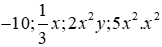 A. 0 ; 3 ; 1 ; 4.B. 0 ; 1 ; 3 ; 4.C. 0 ; 1 ; 3 ; 2.D. 0 ; 1 ; 2 ; 3.Câu 10: Các đơn thức 4; xy; x3; xy.xz2 có bậc lần lượt làA.  0; 1; 3; 5B. 0; 2; 3; 3C.  1; 2; 3; 5D. 0; 2; 3; 5Câu 11: Biểu thức nào sau đây không là đơn thức :A. 4x3y(- 3x )     B. 2xy (- x3 )  C. 1+ x  D. x2(−)y3Câu 12: Phần hệ số của đơn thức 9x2(−)y3 là :A. -3B. 3C. 27D. Câu 13: Trong các biểu thức đại số sau, biểu thức nào đơn thức?A. B. 2020x+7y2C. x2y2−D. Câu 14: Tích của các đơn thức 7x2y7  ;  ( -3) x3y và (-2) là A. - 42 x5y7           B. 42 x6y8 C. 42 x5y7  D. 42 x5y8Câu 15: Bậc của đơn thức  (- 2x3) 3x4y  là :A. 7B. 8C. 6D. 52. THÔNG HIỂU Câu 1: Tính giá trị của đơn thức 5x4y2z3 tại x = -1; y = -1; z = -2A. 40B. -20C. -40D. -10Câu 2: Tính giá trị của đơn thức 4x2yz5 tại x = -1; y = -1; z = 1A. 20B. 4C. -8D. -4Câu 3: Tìm hệ số trong đơn thức -36a2b2x2y3 với a,b là hằng sốA. -36bB. -36a2C. -36D. -36a2b2Câu 4: Tìm hệ số trong đơn thức  với a,b là hằng số  A. B. C. D. Câu 5: Thu gọn đơn thức x3y3.x2y2 z ta đượcA. x5y5 zB. xy5 zC. x5y zD. xyzCâu 6: Thu gọn đơn thức x2.xyz2 ta đượcA. x3yzB. x3yz2C. xyz2D. x3z2Câu 7: Kết quả sau khi thu gọn đơn thức dưới đây là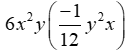 A. B. C. D. Câu 8: Kết quả sau khi thu gọn đơn thức dưới đây là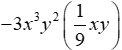 A. B. C. D. Câu 9: Hệ số của đơn thức (2x2)2(-3y3)(-5xz)3 làA. 500B. 1500C. 1000D. 2500Câu 10: Phần biến số của đơn thức dưới đây là (với a,b là hằng số): 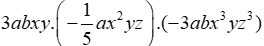 A. x5y3z4B. x6y2z4C. x6y3z6D. x6y3z43. VẬN DỤNGCâu 1: Phần biến số của đơn thức dưới đây là (với a,b là hằng số): 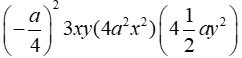 A. xyB. xy3C. x3y3D. x3yCâu 2: Cho các đơn thức sau, với a, b là hằng số x, y, z là biến số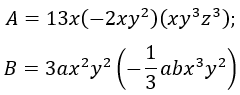 Thu gọn các đơn thức trênA. A = 26x3y5z3; B= -a2bx5y4B. A = -26x3y4z3; B= -a2bx5y3C. A = 26x3y5z3; B= a2bx5y4D. A = -26x3y5z3; B= -a2bx5y4Câu 3: Hệ số của đơn thức A và B ở câu 2 lần lượt là:A. 26; -a2bB. -26; a2bC. 26; a2bD. -26; -a2bCâu 4: Bậc của đơn thức A và B ở câu 2 lần lượt là:A. 11 và 9      B. 1 và 9      C. 10 và 9      D. 11 và 6     Câu 5: Cho các đơn thức sau, với a, b là hằng số x, y, z là biến số: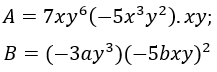 Thu gọn các đơn thức trên:A. A= -35x5y9; B = -75ab2x2y5B. A= -35x5y9; B = 75ab2x2y5C. A= 35x5y9; B = -75ab2x2y5D. A= 35x5y9; B = 75ab2x2y5Câu 6: Hệ số của đơn thức A và B ở câu 5 lần lượt là:A. 35; -75ab2B. -35; -75ab2C. -35; 75ab2D. 35; 75ab2Câu 7: Bậc của đơn thức A và B ở câu 5 lần lượt là:A. 14 và 10B. 15 và 1C. 14 và 7D. 7 và 14Câu 8: Viết đơn thức 21x4y5z6 dưới dạng tích hai đơn thức, trong đó có 1 đơn thức là 3x2y2zA. (3x2y2z).(18x2y3z5)B. (3x2yz).(7x2y3z5)C. (3x2y2z).(7x2y3z5)D. (3x3y2z).(7x2y3z5)Câu 9: Chọn câu đúng nhất về đơn thức dưới đây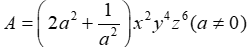 A. Nếu A = 0  thì x = y = z = 0B. Giá trị của A luôn không âm với mọi x; y;zC. Chỉ có 1 giá trị của x để A = 0D. Chỉ có 1 giá trị của y để A = 0Câu 10: Hệ số của đơn thức làA. B. C. D. B. ĐÁP ÁN1. NHẬN BIẾT2. THÔNG HIỂU 3. VẬN DỤNG1. C2. D3. D4. A5. A6. B7. C8. C9. B10. D11. C12. A13. D14. D15. A1. C2. D3. D4. A5. A6. B7. C8. C9. B10. D1. C2. D3. D4. A5. A6. B7. C8. C9. B10. D